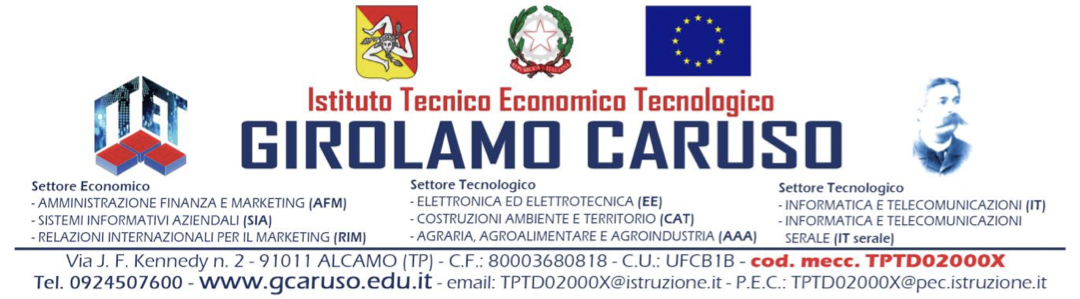 Al Dirigente Scolastico OGGETTO: Richiesta assemblea di ISTITUTOI sottoscritti rappresentanti d’Istituto componente alunni chiediamo di potere usufruire dell’Assemblea di Istituto prevista dalle vigenti normative e dal Regolamento di Istituto. Precisiamo di essere consapevoli che non potrà essere più richiesta nessuna assemblea di Istituto nello stesso mese.Noi alunni sottoscritti ci impegniamo a:garantire l’esercizio democratico dei partecipanti;assicurare l’ordinato svolgimento dell’assemblea;consegnare, in vicepresidenza, alla fine della mattinata il verbale dell’assemblea.Ordine del giorno:1)___________________________________________________________________________2)___________________________________________________________________________3)___________________________________________________________________________4)___________________________________________________________________________Modalità di svolgimento dell’Assemblea di Istituto (Indicare l’eventuale   partecipazione di esterni all’Assemblea):Firma dei rappresentanti degli studenti:RIFERIMENTO NORMATIVO: Dlgs16/4/1994, n.297Art. 13 - Assemblee studentesche1. Le assemblee studentesche nella scuola secondaria superiore costituiscono occasione di partecipazione democratica per l'approfondimento dei problemi della scuola e della società in funzione della formazione culturale e civile degli studenti.
2. Le assemblee studentesche possono essere di classe o di istituto.
3. In relazione al numero degli alunni ed alla disponibilità dei locali l'assemblea di istituto può articolarsi in assemblea di classi parallele.
4. I rappresentanti degli studenti nei consigli di classe possono esprimere un comitato studentesco di istituto.
5. Il comitato studentesco può esprimere pareri o formulare proposte direttamente al consiglio di istituto.
6. E' consentito lo svolgimento di una assemblea di istituto ed una di classe al mese nel limite, la prima, delle ore di lezione di una giornata e, la seconda, di due ore. L'assemblea di classe non può essere tenuta sempre lo stesso giorno della settimana durante l'anno scolastico. Altra assemblea mensile può svolgersi fuori dell'orario delle lezioni, subordinatamente alla disponibilità dei locali. Alle assemblee di istituto svolte durante l'orario delle lezioni, ed in numero non superiore a quattro, può essere richiesta la partecipazione di esperti di problemi sociali, culturali, artistici e scientifici, indicati dagli studenti unitamente agli argomenti da inserire nell'ordine del giorno. Detta partecipazione deve essere autorizzata dal consiglio d'istituto.
7. A richiesta degli studenti, le ore destinate alle assemblee possono essere utilizzate per lo svolgimento di attività di ricerca, di seminario e per lavori di gruppo.
8. Non possono aver luogo assemblee nel mese conclusivo delle lezioni. All'assemblea di classe o di istituto possono assistere, oltre al preside od un suo delegato, i docenti che lo desiderino.Art. 14 - Funzionamento delle assemblee studentesche1. L'assemblea di istituto deve darsi un regolamento per il proprio funzionamento che viene inviato in visione al consiglio di istituto.
2. L'assemblea di istituto è convocata su richiesta della maggioranza del comitato studentesco di istituto o su richiesta del 10% degli studenti.
3. La data di convocazione e l'ordine del giorno dell'assemblea devono essere preventivamente presentati al preside.
4. Il comitato studentesco, ove costituito, ovvero il presidente eletto dall'assemblea, garantisce l'esercizio democratico dei diritti dei partecipanti.
5. Il preside ha potere di intervento nel caso di violazione del regolamento o in caso di constatata impossibilità di ordinato svolgimento dell'assemblea.Sezione riservata all'AmministrazioneMeseGiorno della settimanaDataNOME E COGNOMESTAMPATELLOCLASSERAPPRESENTANTE DEL FIRMAIl Dirigente ScolasticoVisto l’art.13 Comma 6 del D.Lgs. 297/94Vista la C.M. n. 312 del 27/12/1979;Valutata la richiesta del ________________________presentata dai rappresentanti di IstitutoAUTORIZZAlo svolgimento dell’Assemblea di Istituto del mese di_____________nel giorno___________dalleore__________alle ore____________                                                                                                  IL DIRIGENTE SCOLASTICOProf.ssa Mione Vincenza